A „Határon és korokon átívelő kulturális örökség bemutatása a történelmi Nógrád területén“ megnevezésű projekt partnerei Füleken Városon kívül Sátorosbánya Község, a magyar partnerek pedig Bátonyterenye Város és a Bükki Nemzeti Park Igazgatóság. A partnerek együtt több mint 2,1 millió eurót kapnak.Sátorosbányán a támogatásnak köszönhetően teljes felújításra került a határon álló somoskői várhoz vezető út. Bátonyterenye Város Önkormányzata felújítja a Gyürky-Solymossy kastélyhoz tartozó épületeket (tiszti- és cselédlakásokat), melyek a palóc kultúra bemutatóhelyéül fognak szolgálni. A Bükki Nemzeti Park Igazgatóság a pénzt Salgótarjánban a Baglyaskő Vár területén végzendő régészeti feltárásokra tervezi felhasználni, melyek eredményeit archeoparkban mutatja be. A terület revitalizálását is tervezi, például gyermekjátszótér, nyilvános illemhelyek kialakítása és ismertető táblák elhelyezése által.Fülek mint a projekt vezető partnere a támogatásból csaknem 928-ezer euróban részesül. Ennek köszönhetően megváltozik a váralja és az alsóvár egy részének arculata. Felújításon esett át a várhoz vezető három út, parkoló épült a turistabuszok és személyautók részére. A parkoló mellett nyilvános illemhelyek kerültek kialakításra, tereprendezésre, füvesítésre és bokrosításra kerül sor. A projekt információs pont kialakításával is számol a ma már kihasználatlanul álló bástyában, ahol a parkolóőr és egy információs terminál lesz található.  Változtatásokon esik át maga a vár is, amelyre új művészi kivitelezésű bejárati kapu kerül és befedésre kerül a Bebek-torony alatt álló ágyútorony. Ez a helyiség a vár megtekintésére váró turisták időtöltését szolgálja majd, például a történelmi Nógrád várainak érdekfeszítő bemutatásával. Felújításon esett át az ún. borház is, melyben a mesterségek bemutatóhelye kap otthont. „Archeopark” is készül információs táblákkal. A Bebek-torony szintén új tetőt kap. Sátorosbánya Község a majd 150 ezer eur-os támogatásból befejezte az út komplex felújítását, mintha egy új épült volna a várhoz. A község bebiztosított propagációs anyagokat is: kerámia poharakat, kerámia szetteket – helyi termékként, és kiadott egy gyönyörű fotókönyvet az érintett területről és annak környezetéről (Bátonyterenye HU, Salgótarján HU, Sátorosbánya SK és Fülek város kataszteri területe). A közös projekt tárgya lesz egy közös stratégia és mobilalkalmazás biztosítása, workshopok a konferenciák szervezése is. A projekt közös célja a kulturális és természeti örökség bemutatása és egy határon átnyúló, fejlett észak-déli idegenforgalmi tengely kialakítása a történelmi Nógrádban. A „Határon és korokon átívelő kulturális örökség bemutatása a történelmi Nógrád területén“ projekt futamideje 2017. szeptember 1-jétől 2020. november 30-ig tart.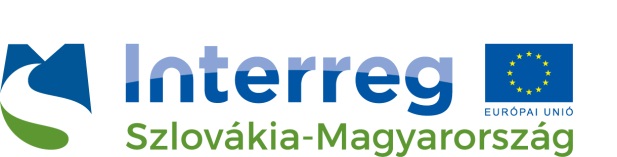 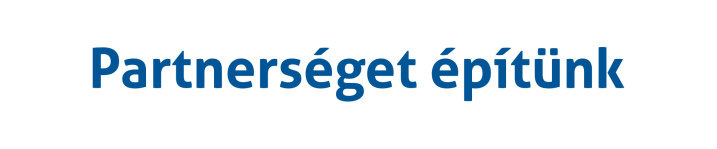 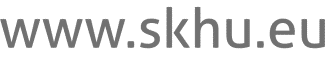 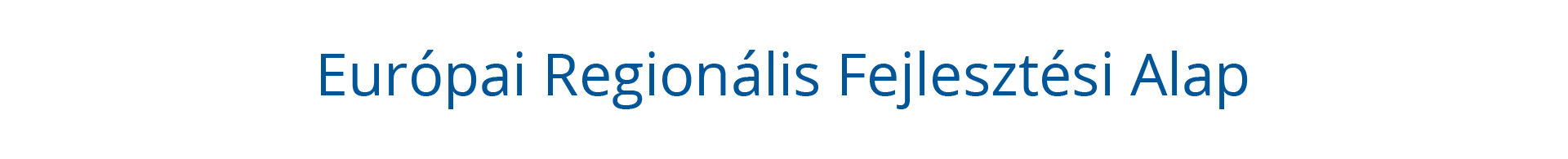 Jelen sajtóközlemény tartalma nem feltétlenül tükrözi az Európai Unió hivatalos álláspontját.